Your recent request for information is replicated below, together with our response.Are you able to confirm how many illegal e-bikes have been seized by officers in Greater Glasgow (G) Division in the past five years? (2019-2023)Can you also confirm the number of reports made to the Procurator Fiscal for offences relating to e-bikes in the past five years? (2019-2023)If possible, could you provide a breakdown of the offences reported to COPFS?Are all figures able to be provided in a yearly breakdown?In relation to your request for all data relating offences relating to e-bikes, in terms of Sections 12(1) (Excessive cost of compliance) and 16(4) (Refusal of request) of the Freedom of Information (Scotland) Act 2002 (the Act), this letter represents a Refusal Notice.By way of explanation, there will be a number of different crime incidents involving e-bikes, for example thefts of bicycle. These crimes would be recorded under numerous categories, and we are unable to electronically extract this from our crime system. To answer your question would require us to physically examine all crimes to establish if an e-bike was involved and met your criteria.To complete this task would take in excess of the 40 hour and £600 cost limit prescribed by the Scottish Ministers under the Act. If you require any further assistance, please contact us quoting the reference above.You can request a review of this response within the next 40 working days by email or by letter (Information Management - FOI, Police Scotland, Clyde Gateway, 2 French Street, Dalmarnock, G40 4EH).  Requests must include the reason for your dissatisfaction.If you remain dissatisfied following our review response, you can appeal to the Office of the Scottish Information Commissioner (OSIC) within 6 months - online, by email or by letter (OSIC, Kinburn Castle, Doubledykes Road, St Andrews, KY16 9DS).Following an OSIC appeal, you can appeal to the Court of Session on a point of law only. This response will be added to our Disclosure Log in seven days' time.Every effort has been taken to ensure our response is as accessible as possible. If you require this response to be provided in an alternative format, please let us know.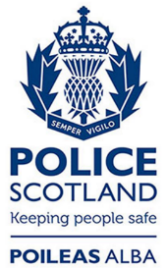 Freedom of Information ResponseOur reference:  FOI 24-0182Responded to:  09 February 2024Year20192020202120222023Seizures0221940